Массовое ДТП на федеральной трассе21 июля 2018 в 19 часов 59 минут в Нытвенском районе на 427 километре автодороги подъезд к г. Перми от  автодороги «М-7 Волга» произошло дорожно-транспортное происшествие с участием 6 автомобилей. В результате данного ДТП пострадал пассажиры автомобиля марки Рено: 84 летняя пенсионерка и мальчик 7 лет, который перевозился с применением специального детского удерживающего устройства, с переломом пальца оказался водитель данного автомобиля, более тяжёлые травмы получил 31 летний водитель ВАЗ-2110. Водитель ВАЗа и взрослы пассажир госпитализированы в Нытвенскую районную больницу.По предварительной информации установлено, что водитель автомобиля  марки  УАЗ, выехал на полосу встречного движения, где допустил столкновения со встречными транспортными средствами. В настоящее время Отделом ГИБДД возбуждено дело об административном правонарушении по ст. 12.24 КоАП РФ «Нарушение Правил дорожного движения или правил эксплуатации транспортного средства, повлекшее причинение легкого или средней тяжести вреда здоровью» в отношении 32 летнего водителя УАЗа, жителя города Санкт-Петербург, проводится проверка по факту данного ДТП. Инспектор по пропаганде БДД ОГИБДД ОМВД России по Нытвенскому району ст. лейтенант полиции     В.В. Смирнова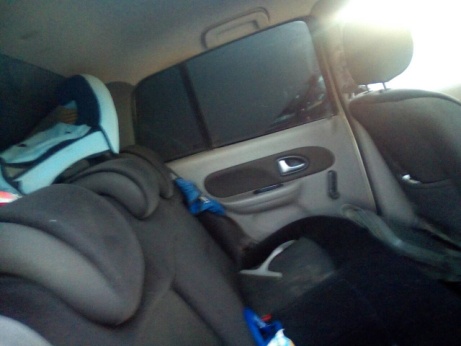 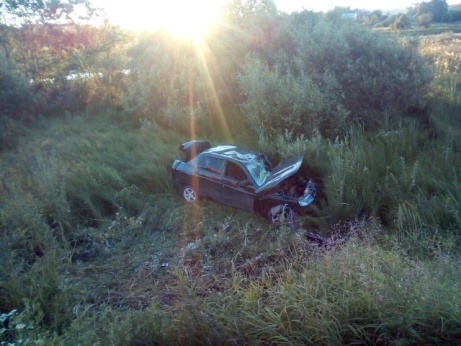 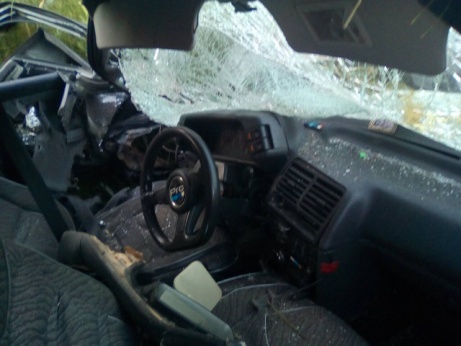 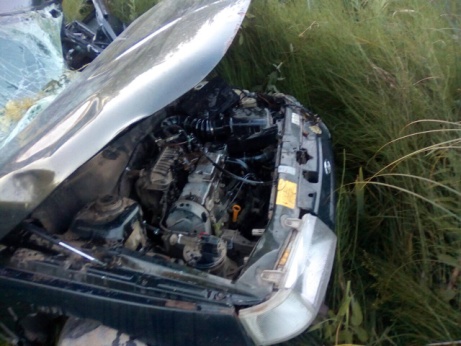 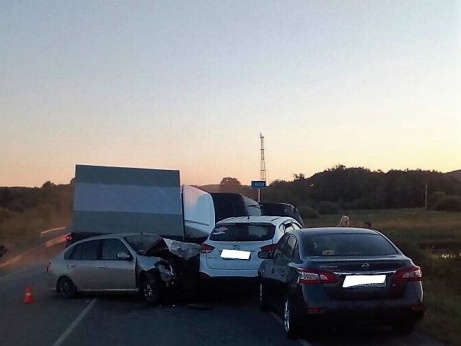 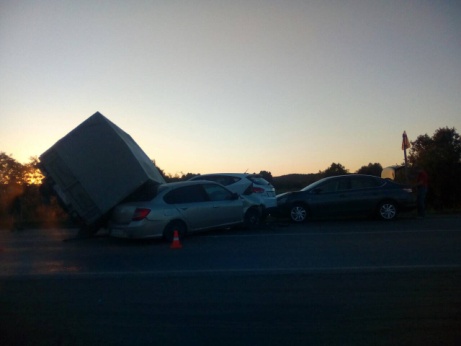 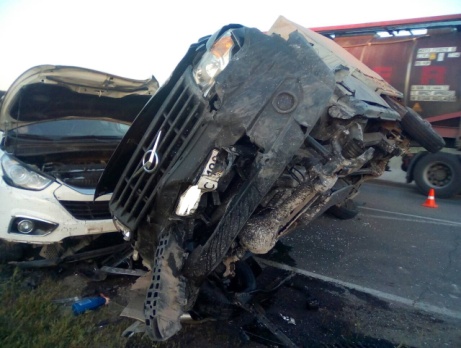 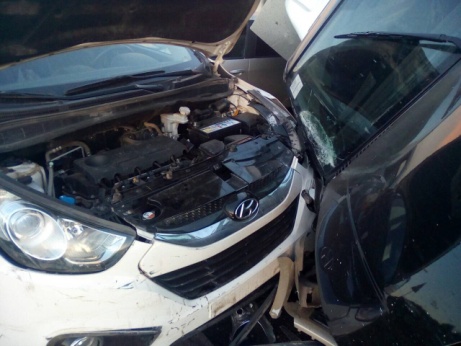 